		Report of the twelfth Meeting of the Informal Working Group on Explosion Protection on Tank Vessels		Transmitted by the Central Commission for the Navigation of the Rhine (CCNR)		Introduction1.	Following the meeting of the Informal working group “Substances”, the twelfth meeting of the Informal working group on “Explosion Protection on Tank Vessels” took place on 20 April and 21 April in Berlin at the Bundesanstalt für Materialforschung und -prüfung (The Federal Institute for Materials Research and Testing). The meeting was attended by representatives from Germany, the Netherlands, Austria, the Central Commission for the Navigation of the Rhine, the European Barge Union (EBU), The European Skippers’ Organisation (ESO), the International Committee for the Prevention of Work Accidents in Inland Navigation (CIPA), the Vereinigte Schiffsversicherungen (VSV) and Lloyd’s Register.		Results2.	In accordance with the Safety Committee’s mandate, the Informal working group addressed the following topics:	(a)	Use of the land-based power network by inland vessels carrying dangerous goods (ECE/TRANS/WP.15/AC.2/62 - Report of the Joint Meeting of Experts on its thirtieth session (23-27 January 2017), VI. Proposals for amendments to the Regulations annexed to ADN (agenda item 5), 8. Use of the land-based power supply network by vessels carrying dangerous goods — Requirements governing the connection and connecting cable between ship and shore (WP.15/AC.2/30/INF.21)).The proposals in the informal documents INF.21 were discussed with the following outcome:The Informal working group considers the connection to the land-based power network by means of mobile electric cables routed via the protected areas/areas presenting an explosion risk on deck (zone 1, zone 2) to be sufficiently safe provided that:	(i)	The vessel is not located within, or is not immediately adjacent to, a zone 	identified as being shoreside;	(ii)	No substances are loaded or unloaded for which explosion protection as per 	table C is required;	(iii)	The feed-in unit aboard the vessel is located outside the protected area/area 	presenting an explosion risk,	(iv)	Cables and feed-in unit comply with a valid standard (e.g. EN 15869-03: 	2010);	(v)	Electric couplings are located outside the protected area/area presenting an 	explosion risk;	(vi)	The corresponding connections/electric couplings can only be established and 	separated when no voltages present;	(vii)	The cables are laid in such a way that there is no risk of damage;	(viii)	The cables are subjected to a visual inspection before each use.(The use of mobile electric cables is prohibited in zone 0).While discussing and drafting the proposed amendments, the Informal working group noted that:The referenced edition of the standard for type H 07 RN-F flexible tubes is no longer up-to-date.Structural requirements are cited in chapter 7.The updating of the standard had already been incorporated into the modified explosion protection concept proposals.Annex 1 it contains further proposals for required amendments to the ADN if the Informal working group’s opinion on this topic is accepted.Annex 2 contains proposals for possible amendments if the Informal working group’s proposal is not accepted in order to create a clear distinction between operating regulations and building regulations.The working group requests that the Safety Committee discuss the proposals.			(b)	Modified explosion protection concept on inland waterway vesselsWith regard to the security committee’s decision to incorporate the modified explosion protection concept on inland waterway vessels into ADN 2019, the following aspects that have arisen in the intervening period were discussed:	(i)	New edition of standard ISO 16852A revised edition of standard ISO 16852 has been published dated October 2016. This requires amendments of the following definitions: steady burning, flame arrester, high-velocity vent valve, sampling opening, vacuum valve and device for the safe depressurization of the cargo tanks and the associated transitional provisions.	(ii)	Expiry of the ADN 2017The Informal working group is of the view that it makes no sense to refer to a regulation that has expired (and is therefore no longer valid). Consequently, the Informal working group proposes that the corresponding text from the ADN 2017 be incorporated in the transitional provisions. This concerns 2 transitional provisions.	(c)	Outcome of the Informal working group on substances’ discussion of the explosion subgroupsIn connection with the classification of explosion subgroups, the proposals by the Informal Working Group “explosion protection” concerning the specification of requirements on the landward side in 7.2.4.25.5, 1.4.3.3 r) and 1.4.3.7.1 i) to protect the vessel against detonation and the propagation of a flame front from the landward side were also discussed at length in the Informal Working Group “substances”. As no clear-cut clarification of the legal basis for this specification was possible and, on the other hand, according to the shippers, necessary protection for the product to be shipped is part and parcel of the licensing of the installation, the Informal working group “substances” proposes that this specification be deleted from the Informal working group proposal “Explosion protection on tank vessels” (see also ECE/TRANS/WP.15/AC.2/2017/39). The Informal working group “Explosion\ protection on tank vessels” agreed to this.	(d)	Clarifications and alignment of terminology.The relevant proposals are summarized in annex 3.The working group requests that the Safety Committee discuss these proposals.Annex 1		Änderungen wenn dem Vorschlag der InfAG (Kabel für den Anschluß an ein Landstromnetz dürfen im geschützten/explosionsgefährdeten Bereich liegen wenn Randbedingungen eingehalten sind) zugestimmt wirdTrockengüterschiffe (in Bezug genommene Absatznummer entsprechen ADN 2017; Absatznummern in [ ] entsprechen dem modifizierten Explosionsschutzkonzept)Tankschiffe (in Bezug genommene Absatznummer entsprechen ADN 2017; Absatznummern in [ ] entsprechen dem modifizierten Explosionsschutzkonzept)Annex 2		Änderungen wenn dem Vorschlag der InfAG nicht zugestimmt wirdTrockengüterschiffe (in Bezug genommene Absatznummer entsprechen ADN 2017; Absatznummern in [ ] enstsprechen dem modifizierten Explosionsschutzkonzept)Tankschiffe (in Bezug genommene Absatznummer entsprechen ADN 2017; Absatznummern in [ ] enstsprechen dem modifizierten Explosionsschutzkonzept)Annex 3CCNR-ZKR/ADN/WP.15/AC.2/2017/21 corr. 1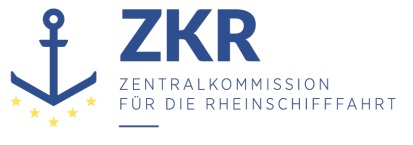 Allgemeine Verteilung10. Juli 2017Or. DEUTSCHGEMEINSAME EXPERTENTAGUNG FÜR DIE DEMÜBEREINKOMMEN ÜBER DIE INTERNATIONALE BEFÖRDERUNGVON GEFÄHRLICHEN GÜTERN AUF BINNENWASSERSTRASSENBEIGEFÜGTE VERORDNUNG (ADN)(SICHERHEITSAUSSCHUSS)(31. Tagung, Genf, 28. bis 31. August 2017)Punkt 4 b) zur vorläufigen TagesordnungVorschläge für Änderungen der dem ADN beigefügten Verordnung:Weitere Änderungsvorschläge		Vorschlag für die Implementierung des modifizierten Explosionsschutzkonzeptes auf Binnenschiffen		Korrekturen			Vorgelegt von der Zentralkommission für die Rheinschifffahrt (ZKR)*,,**Neue Ausgabe der Norm ISO 168521.	Änderung zu Teil 1, Kapitel 1.2, 1.2.1	Folgende neue Änderung hinzufügen: „1.2.1 In der Begriffsbestimmung für „Dauerbrand“ „EN ISO 16852:2010“ ändern in: „ISO 1682:2016“.“.2.	Änderung zu Teil 1, Kapitel 1.2, 1.2.1, Begriffsbestimmung für „Flammendurchschlagsicherung“	„2010“ ändern in: „2016“.3.	Änderung zu Teil 1, Kapitel 1.2, 1.2.1, Begriffsbestimmung für „Hochgeschwindigkeitsventil“	„2010“ ändern in: „2016“.4.	Änderung zu Teil 1, Kapitel 1.2, 1.2.1, Begriffsbestimmung für „Probeentnahmeöffnung“	„2010“ ändern in: „2016“.5.	Änderung zu Teil 1, Kapitel 1.2, 1.2.1, Begriffsbestimmung für „Unterdruckventil“	„2010“ ändern in: „2016“.6.	Änderung zu Teil 1, Kapitel 1.2, 1.2.1, Begriffsbestimmung für „Vorrichtung zum gefahrlosen Entspannen der Ladetanks“„2010“ ändern in: „2016“.7.	Änderung zu Teil 1, Kapitel 1.6, 1.6.7.2.2.2, Übergangsvorschrift „1.2.1 Flammendurchschlagsicherung - Prüfung nach der Norm ISO 16852:2010 bzw. EN ISO 16852:2010“Den Text ändern in:„“.8.	Änderung zu Teil 1, Kapitel 1.6, 1.6.7.2.2.2, Übergangsvorschrift „1.2.1 Hochgeschwindigkeitsventil - Prüfung nach der Norm ISO 16852: 2010 bzw. EN ISO 16852: 2010 / Nachweis„ entspricht anwendbaren Anforderungen““Den Text ändern in:“.9.	Änderung zu Teil 1, Kapitel 1.6, 1.6.7.2.2.2, Übergangsvorschrift „1.2.1 Probeentnahmeöffnung – Deflagrationssicherheit - Prüfung nach ISO 16852: 2010 bzw. EN ISO 16852: 2010 / Nachweis „entspricht anwendbaren Anforderungen“Den Text ändern in:„“.Außerkrafttreten des ADN 201710.	Änderung zu Teil 1, Kapitel 1.6, 1.6.7.2.1.1, Übergangsvorschrift „7.1.2.19.1 Schiffe die für die Fortbewegung gebraucht werden - Anpassung an die neuen Vorschriften in 9.1.0.12.4, 9.1.0.40.2, 9.1.0.51 und 9.1.0.52“Den Text ändern in:„.11.	Änderung zu Teil 1, Kapitel 1.6, 1.6.7.2.2.2, Übergangsvorschrift „7.2.2.19.4 Schiffe der Zusammenstellung für die Explosionsschutz gefordert ist“Den Text ändern in:„“.Gemeinsame Entscheidungen der InfAG Stoffe und der InfAG Explosionsschutz auf Binnenschiffen12.	Änderung zu Teil 7, Kapitel 7.2, 7.2.4.25.5, zweiter AbsatzStreichen: „Der Schutz gegen Detonation und Flammendurchschlag muss mindestens der in Unterabschnitt 3.2.3.2 Tabelle C Spalte (16) angegebenen Explosionsgruppe/ Untergruppe entsprechen.“.13.	Änderung zu Teil 1, Kapitel 1.4, 1.4.3.3, Buchstabe r)Streichen: „1.4.3.3	In Buchstabe r) am Ende vor dem Semikolon hinzufügen: „und die mindestens der in Unterabschnitt 3.2.3.2 Tabelle C Spalte (16) angegebenen Explosionsgruppe/Untergruppe entspricht;“.14.	Änderung zu Teil 1, Kapitel 1.4, 1.4.3.7.1, Buchstabe i)Streichen: „und die mindestens der in Unterabschnitt 3.2.3.2 Tabelle C Spalte (16) angegebenen Explosionsgruppe/ Untergruppe entspricht“.Klarstellung15.	Änderung zu Teil 1, Kapitel 1.2, 1.2.1, Begriffsbestimmung für „Gasspürgerät“, vierter SatzNach „Schiffsstoffliste“ einfügen: „bzw. der Ladung“.[Begründung:	Diese Gasspürgeräte werden auch auf Trockengüterschiffen eingesetzt. Trockengüterschiffe haben jedoch keine Schiffsstoffliste]16.	Änderung zu Teil 1, Kapitel 1.2, 1.2.1, Begriffsbestimmung für „Gasspüranlage “Nach „Messeinrichtung“ einfügen: „mit direkt messenden Sensoren“17.	Änderung zu Teil 1, Kapitel 1.2, 1.2.1, Begriffsbestimmung für „Explosionsschutz“Im 1. Anstrich „Einteilung“ ändern in: „Festlegung“.[Begründung: Die Ausdehnung der jeweiligen Zone ist durch die Skizzen festgelegt]18.	Änderung zu Teil 1, Kapitel 1.6, 1.6.7.2.2.2, Übergangsvorschrift „9.3.x.53.1 Art und Aufstellungsort der elektrischen Anlagen und Geräte zum Einsatz in explosionsgefährdeten Bereichen“, dritter AbsatzStreichen: „am 1. Januar 2019”.19.	Änderung zu Teil 1, Kapitel 1.6, 1.6.7.2.2.2, Übergangsvorschrift „9.3.x.52.3 letzter Satz Abschalten dieser Einrichtungen an einer zentralen Stelle“„2024“ ändern in: „2034“.20.	Änderung zu Teil 1, Kapitel 1.6, 1.6.7.2.2.2Folgende neue Übergangsvorschriften hinzufügen:„.[Begründung: nicht notwendig]21.	Änderung zu Teil 7, Kapitel 7.1, 7.1.3.51.7, erster SatzNach „die während“ einfügen: „des Ladens oder Löschens oder während“.Zwei Anstriche hinzufügen, um folgende Formatierung zu erhalten:„ … dürfen erst wieder eingeschaltet werden,nachdem sich das Schiff nicht mehr in einer oder unmittelbar angrenzend an eine landseitig ausgewiesene Zone aufhältoderim Steuerhaus, in den Wohnungen und Betriebsräumen …“.22.	Änderung zu Teil 7, Kapitel 7.1, 7.1.3.41.1, dritter Satz„Rauchverbot“ ändern in: „Verbot“.23.	Änderung zu Teil 7, Kapitel 7.1, 7.1.3.51.6, erster Satz	Nach „Betriebsräumen“ einfügen: „außerhalb des Bereichs der Ladung“.24.	Änderung zu Teil 7, Kapitel 7.1, 7.1.3.51.7, erster SatzNach „Betriebsräumen“ einfügen: „außerhalb des Bereichs der Ladung“.25.	Änderung zu Teil 7, Kapitel 7.2, 7.2.2.19.4Am Ende der Buchstabe a) den Punkt entfernen und einfügen:„oder, die mindestens einen Abstand von12 m zur Begrenzungsebene des Bereichs der Ladung des ladenden oder löschenden Tankschiffes haben.“.Am Ende der Buchstabe b) den Punkt entfernen und einfügen:„oder mindestens einen Abstand von12 m zur Begrenzungsebene des Bereichs der Ladung des ladenden oder löschenden Schiffes haben.“.[Begründung: Angleichen an die Forderungen für nichtgekuppelte Schiffe]26.	Änderung zu Teil 7, Kapitel 7.2, 7.2.3.29.1Folgende neue Änderungen hinzufügen:„7.2.3.29.1	Im zweiten Satz „Wohnung“ ändern in: „Wohnungen“.7.2.3.29.1	Am Ende hinzufügen:“Wenn beim Transport in loser Schüttung nach Unteranschnitt 3.2.3.2 Tabelle A, Spalte (9) Explosionsschutz gefordert ist oder die Schiffsstoffliste nach Absatz 1.16.1.2.5 Stoffe enthalten soll, für die nach Unteranschnitt 3.2.3.2 Tabelle C, Spalte (17) Explosionsschutz gefordert ist, dürfen-	benzinbetriebene Außenbordmotore und deren Kraftstoffbehälter nur außerhalb des geschützten / explosionsgefährdeten Bereichs gelagert seinund-	mechanische Aufblasvorichtungen, Außenbordmotore und deren elektrische Einrichtungen nur außerhalb des geschützten / explosionsgefährdeten Bereichs in Betrieb genommen werden.“.“.[Begründung: Motor etc. können eine Zündquelle sein]27.	Änderung zu Teil 7, Kapitel 7.2, 7.2.3.51.6, erster Satz	Nach „Betriebsräumen“ einfügen: „außerhalb des Bereichs der Ladung“.28.	Änderung zu Teil 7, Kapitel 7.1, 7.2.3.51.7, erster SatzNach „Betriebsräumen“ einfügen: „außerhalb des Bereichs der Ladung“.Zwei Anstriche hinzufügen, um folgende Formatierung zu erhalten:„ … dürfen erst wieder eingeschaltet werden,nachdem sich das Schiff nicht mehr in einer oder unmittelbar angrenzend an eine landseitig ausgewiesene Zone aufhältoderim Steuerhaus, in den Wohnungen und Betriebsräumen …“.29.	Änderung zu Teil 7, Kapitel 7.2, 7.2.4.1.1Nach „aufgestellt sein“ einfügen: „und“.[Begründung: Die genannten Anforderungen gelten nur für Restebehälter]30.	Änderung zu Teil 8, Kapitel 8.1, 8.1.2.3, Buchstabe l)Folgende neue Änderung hinzufügen:„8.1.2.3 l)	Streichen: „ausgenommen Tankschiffe des Typs N offen und des Typs N offen mit Flammendurchschlagsicherung“.“.[Begründung: überflüssig]31.	Änderung zu Teil 8, Kapitel 8.1, 8.1.6.3Am Ende hinzufügen:„-	Im zweiten Satz „sich an Bord befinden“ ändern in „an Bord verfügbar sein“.Am Ende hinzufügen: „Bei jeder Erneuerung des Zulassungszeugnisses sowie innerhalb des dritten Jahres der Gültigkeit des Zulassungszeugnisses müssen sie einmal von einer anerkannten Klassifikationsgesellschaft gemäß 8.1.6.3 geprüft sein. Eine unterzeichnete Bescheinigung muss an Bord verfügbar sein.““.[Begründung zu 8.1.6.3 und 9.3.1.8.3, 9.3.2.8.3, 9.3.3.8.3: Klare Trennung zwischen Bauvorschriften und Betrieb, sodass es keine Doppelregelung mehr gibt]32.	Änderung zu Teil 8, Kapitel 8.1, 8.1.2.1, Buchstabe j)Streichen.[Begründung: Der ursprünglich vorgeschlagene neue Abschnitt 8.1.3.1. wurde in 8.1.2.2. integriert]33.	Änderung zu Teil 8, Kapitel 8.1, 8.1.2.3, Buchstabe b)Folgende neue Änderung hinzufügen:„8.1.2.3 b)	“7.2.3.15“ ändern in: „8.2.1.2“.“.[Begründung: Die Bescheinigung ist in 8.2.1.2 gefordert]34.	Änderung zu Teil 8, Kapitel 8.1, 8.1.7.3, erster Satz„eine fachkundige Person“ ändern in: „einen Sachkundigen einer Fachfirma“.[Begründung: Spezifizierung der Anforderungen. Vergleichbare Wortwahl aus ESTRIN]35.	Änderung zu Teil 8, Kapitel 8.3, 8.3.4, dritter Absatz„Rauchverbot“ ändern in: „Verbot“.36.	Änderung zu Teil 9, Kapitel 9.3, 9.3.x.17.6, vorletzter AbsatzStreichen: „durch direkt messende Sensoren“.37.	Änderung zu Teil 9, Kapitel 9.1, 9.1.0.12.3, Buchstabe c)„Erfüllt das Lüftungssystem“ ändern in: „Ist ein Lüftungssystem nicht vorhanden oder erfüllt das Lüftungssystem“.38.	Änderung zu Teil 9, Kapitel 9.1, 9.1.0.52.3Folgende neue Änderung hinzufügen:„9.1.0.52.3	Am Ende hinzufügen: „Diese Steckdosen müssen so ausgeführt sein, dass das Herstellen und das Lösen der Steckverbindungen nur in spannungslosem Zustand möglich ist.“.[Begründung: Angleiche an Tankschiffe]39.	Änderung zu Teil 9, Kapitel 9.1, 9.1.0.52.7Den Text ändern in:„Die Anforderungen der Absätze 9.1.0.52.1 und 9.1.0.52.2 müssen nur erfüllt werden, sofern sich das Schiff in einer oder unmittelbar angrenzend an eine landseitig ausgewiesene Zone aufhalten wird.“.[Begründung: Steht schon in 9.1.0.52.3]40.	Änderung zu Teil 9, Kapitel 9.1, 9.1.0.52.8	Streichen.41.	Änderung zu Teil 9, Kapitel 9.3, 9.3.x.8.3	Den Text ändern in:„9.3.x.8.3	Erhält folgenden Wortlaut:„Die ordnungsgemäße Funktion der Gasspüranlagen gemäß Absatz 9.3.x.12.4 und 9.3.x.17.6 sowie der Sauerstoffmessanlage nach 9.3.x.17.6 muss gemäß 8.1.6.3 geprüft sein.“.“.[Begründung zu 8.1.6.3 und 9.3.1.8.3, 9.3.2.8.3, 9.3.3.8.3: Klare Trennung zwischen Bauvorschriften und Betrieb, sodass es keine Doppelregelung mehr gibt]42.	Änderung zu Teil 9, Kapitel 9.3, 9.3.1.10.3, letzter Satz„Lade- und Löschleitungen“ ändern in: „Lade-, Lösch- und Gasabfuhr-leitungen“.43.	Änderung zu Teil 9, Kapitel 9.3, 9.3.2.11.2Am Ende hinzufügen: „Bei Nichtquittieren muss die Alarmierung automatisch in den Wohnungen erfolgen.“.44.	Änderung zu Teil 9, Kapitel 9.3, 9.3.x.12.4, Buchstabe c)	„Erfüllt das Lüftungssystem“ ändern in: „Ist ein Lüftungssystem nicht vorhanden oder erfüllt das Lüftungssystem“.45.	Änderung zu Teil 9, Kapitel 9.3, 9.3.2.22.4, Buchstabe b)Im ersten Anstrich, nach „Ladetank“ hinzufügen: „sowie das Unterdruckventil“.Den zweiten Anstrich ersetzen durch:„- die Vorrichtung zum gefahrlosen Entspannen der Ladetanks dauerbrand- und deflagrationssicher ausgeführt sein. Die Deflagrationssicherheit kann durch eine integrierte dauerbrandsichere Flammensperre oder durch eine dauerbrandsichere Flammendurchschlagsicherung gewährleistet werden.“.[Begründung: Dann ist es eindeutig]46.	Änderung zu Teil 9, Kapitel 9.3, 9.3.2.26.1 und 9.3.3.26.1-	„Restetanks und Restebehältern“ ändern in: „Restetanks oder Restebehältern oder“.-	Streichen: „und Slopbehälter“.47.	Änderung zu Teil 9, Kapitel 9.3, 9.3.3.26.2	„Bei einem geschützten System:“ ändern in: „Bei einem offenen System mit Flammendurchschlagsicherung:“.Im zugehörigen dritten Anstrich nach „einer“ einfügen: „Druckausgleichseinrichtung mit“.[Begründung: „geschütztes System“ ist nicht definiert; „Druckausgleichseinrichtung mit“ präzisiert die Anforderung]48.	Änderung zu Teil 9, Kapitel 9.3, 9.3.3.22.4	Unter „Typ N offen mit Flammendurchschlagsicherungen“, den letzten Satz streichen: „Auf den Sicherheitsventilen muss der jeweilige Öffnungsdruck dauerhaft angebracht sein“.[Begründung: Dieser Schiffstyp hat keine SicherheitsventileBegründung: Gilt weiterhin auch für G- und C-Schiffe]49.	Änderung zu Teil 9, Kapitel 9.3, 9.3.1.52.6, 9.3.2.52.6 und 9.3.3.52.6Den Text ändern in:„9.3.1.52.6, 9.3.2.52.6 und 9.3.3.52.6	Erhalten folgenden Wortlaut:„Ein elektrischer Generator, der den in Absatz 9.3.3.52.1 angegebenen Vorschriften nicht entspricht, aber durch eine Maschine ständig angetrieben wird, muss mit einem Schalter versehen sein, der den Generator entregt. Eine Hinweistafel mit den Bedienungsvorschriften muss beim Schalter angebracht sein.“.“.[Begründung: 9.3.x.52.6, verschoben nach 9.3.x.53.5][Begründung für 9.3.x.52.6: Gilt weiterhin auch für G- und C-Schiffe]50.	Änderung zu Teil 9, Kapitel 9.3, 9.3.3.52.12Streichen[Begründung für 9.3.3.52.12: neuer Absatz nicht erforderlich]51.	Änderung zu Teil 9, Kapitel 9.3, 9.3.x.53.5Folgende neue Änderung hinzufügen:„9.3.x.53.5	Folgenden neuen Absatz hinzufügen:„9.3.x.53.5	Für die nach Absatz 9.3.x.53.3 zulässigen beweglichen elektrischen Kabel dürfen nur schwere Schlauchleitungen des Typs H07RN-F nach Norm IEC 60245-4:2011 oder elektrische Kabel mindestens gleichwertiger Ausführung mit einem Mindestquerschnitt der Leiter von 1,50 mm² verwendet werden. Diese Kabel müssen möglichst kurz und so geführt sein, dass eine Beschädigung nicht zu befürchten ist.“.“.[Begründung: Betrifft Anlagen in explosionsgefährdeten Bereich; war 9.3.x.52.6]Angleichen der Wortwahl52.	Änderung zu Teil 1, Kapitel 1.2, 1.2.1, Begriffsbestimmung für „Zoneneinteilung“	Unter „Zone 0“ „Lade-, Slop- und Restetanks“ ändern in: „Ladetanks, Restetanks, Restebehälter und Slopbehälter“.53.	Änderung zu Teil 3, Kapitel 3.2, 3.2.3.2, Tabelle C, Fußnoten zur StofflisteFolgende neue Änderung hinzufügen:„Die Überschrift „Fußnoten zur Stoffliste“ ändern: „Fußnoten zur Tabelle C“.“.54.	Änderung zu Teil 7, Kapitel 7.2, 7.2.3.6	Nach „durch“ einfügen: „geschultes und“.55.	Änderung zu Teil 7, Kapitel 7.2, 7.2.4.17.1Hinzufügen:„Im vorletzten Anstrich des zweiten Absatzes „einer Überdruckanlage“ ändern in; „eines Lüftungssystems“.“.56.	Änderung zu Teil 8, Kapitel 8.1, 8.1.7.1	Im letzten Satz „sich an Bord befinden“ ändern in: „an Bord verfügbar sein“.57.	Änderung zu Teil 8, Kapitel 8.1, 8.1.7.2, dritter Absatz„Druckentlastungseinrichtungen“ ändern in: „Hochgeschwindigkeits-/Sicherheitsventilen“.58.	Änderung zu Teil 9, Kapitel 9.1, 9.1.0.52.1, Buchstabe d)„2 m“ ändern in: „2,00 m“.59.	Änderung zu Teil 9, Kapitel 9.1, 9.1.0.53.5„schwere Gummischlauchleitungen“ ändern in: „Schlauchleitungen des Typs“.60.	Änderung zu Teil 9, Kapitel 9.3, 9.3.x.8.2Folgende neue Änderung hinzufügen:„9.3.x.8.2	Im dritten Absatz „sind an Bord mitzuführen“ ändern in: „müssen an Bord verfügbar sein“.“.61.	Änderung zu Teil 9, Kapitel 9.3, 9.3.x.17.6, erster AbsatzIm letzten Anstrich „die in Absatz 9.3.x.12.3 vorgeschriebene Lüftung“ ändern in: „das in Absatz 9.3.x.12.3 vorgeschriebene Lüftungssystem“.62.	Änderung zu Teil 9, Kapitel 9.3, 9.3.2.25.9Folgende neue Änderung hinzufügen:„9.3.2.25.9	Der letzte Satz erhält folgenden Wortlaut: „Eine Instruktion über die maximal zulässige Lade- und Löschrate pro Ladetank oder pro Ladetankgruppe muss an Bord verfügbar sein.“.“.63.	Änderung zu Teil 9, Kapitel 9.3, 9.3.3.25.9Folgende neue Änderung hinzufügen:„9.3.3.25.9	Der letzte Satz erhält folgenden Wortlaut: „Eine Instruktion über die maximal zulässige Lade- und Löschrate pro Ladetank oder pro Ladetankgruppe muss an Bord verfügbar sein.“.“.64.	Änderung zu Teil 9, Kapitel 9.3, 9.3.2.28Folgende neue Änderung hinzufügen:„9.3.2.28	- Im ersten Satz „und das Deck„ ändern in: „oder das Deck“.	- Im dritten Satz „Die Düsen“ ändern in: „Diese Düsen“.“.65.	Änderung zu Teil 9, Kapitel 9.3, 9.3.x.52.1, Buchstabe c)„(i)“ ändern in: „-„.„(ii)“ ändern in: „-„.Summary:Report of the twelfth Meeting of the Informal Working Group on Explosion Protection on Tank VesselsProposals for use of the land-based power network by inland vessels carrying dangerous goods.Additional comments on the modified explosion protection concept on inland waterway vessels.Action to be taken:Discussion in the ADN Safety Committee.Related documents:Use of the land-based power network:WP.15/AC.2/30/INF.21ECE/TRANS/WP.15/AC.2/62, VI.: (Agenda item 5), 8.Modified Explosion Protection Concept ECE/TRANS/WP.15/AC.2/2017/21VorschlagBegründung7.1.3.51.2Es ist verboten, im geschützten Bereich bewegliche elektrische Leitungen Kabel zu verwenden. Dies gilt nicht für die in Absatz 9.1.0.56.2 [9.1.0.53.5 ] genannten beweglichen elektrischen Kabel:-	eigensichere Stromkreise und ;-	elektrische Kabel zum Anschluss von Signal- und Landstegbeleuchtung, wenn die Anschlussstelle (z. B. Steckdose) in unmittelbare Nähe des Signalmastes oder des Landstegs am Schiff fest montiert ist;-	elektrische Kabel zum Anschluss von Containern;-	elektrische Kabel zum Anschluss von elektrisch betriebenen Lukendeckelwagen;-	elektrische Kabel zum Anschluss von Tauchpumpen;-	elektrische Kabel zum Anschluss von Laderaumventilatoren.Bewegliche elektrische Kabel müssen vor jedem Einsatz einer Sichtprüfung unterzogen werden.Sie müssen so geführt werden, dass eine Beschädigung nicht zu befürchten ist.Leitungskupplungen müssen sich außerhalb des geschützten Bereichs befinden.Elektrische Kabel zum Anschluss des Schiffsstromnetzes an ein Landstromnetz dürfen nicht verwendet werdenbeim Laden und Löschen von Stoffen für die nach Unterabschnitt 3.2.3.2, Tabelle C, Spalte (17) Explosionsschutz gefordert istoderwenn sich das Schiff in einer oder unmittelbar angrenzend an eine landseitig ausgewiesene Zone befindet.Schon in den Bauvorschriften 9.1.0.56.2 enthalten mit Ausnahme „wenn…………..ist“„wenn…………..ist“ wurde nach 9.1.0.56.2 verschobenAnforderungen für den sicheren Betrieb bei Nutzung des Landstromnetzes7.1.3.51.3Steckdosen für den Anschluss der Signal- und Landstegbeleuchtung und für den Anschluss von Containern, Tauchpumpen, Lukendeckelwagen oder Laderaumventilatoren dürfen nur dann unter Spannung stehen, wenn die Signal- oder die Landstegbeleuchtung, die Container, die Tauchpumpen, die Lukendeckelwagen oder die Laderaumventilatoren in Betrieb sind. Das Herstellen und das Lösen Trennen der Steckverbindungen im geschützten Bereich darf nur in spannungslosem Zustand der Steckdosen möglich sein.Terminus technicusAnforderungen für den sicheren Betrieb7.1.5.3	FestmachenSchiffe müssen sicher, jedoch so festgemacht sein, dass elektrische Leitungen nicht gequetscht oder geknickt werden, keinen Zugbeanspruchungen ausgesetzt sind und dass sie bei Gefahr rasch losgemacht werden können.Anforderungen für den sicheren Betrieb9.1.0.56.2 [9.1.0.53.5]Bewegliche Leitungen elektrische Kabel im geschützten Bereich sind verboten, ausgenommen für eigensichere Stromkreise sowie für den Anschluss von Signalleuchten, Landstegbeleuchtungen, Containern, Tauchpumpen, Laderaumventilatoren und elektrisch betriebene Lukendeckelwagen Kabel-	für eigensichere Stromkreisesowie für den Anschluss-	von Signal- und Landstegbeleuchtung, wenn die Anschlussstelle (z. B. Steckdose) in unmittelbare Nähe des Signalmastes oder des Landstegs am Schiff fest montiert ist;-	von Containern;-	von elektrisch betriebenen Lukendeckelwagen;-	von Tauchpumpen;-	von Laderaumventilatoren.-	des Schiffsstromnetzes an ein Landstromnetz wenn,a) diese Kabel und die Einspeiseeinheit an Bord einer gültigen Norm (z.B. EN 15869-03 : 2010) entsprechenb) Einspeiseeinheit und Leitungskupplungen außerhalb des geschützten Bereiches liegenDas Herstellen und das Trennen der entsprechenden Steckverbindungen/ Leitungskupplungen darf nur spannungslos möglich sein.Stärker strukturiertNutzung des LandstromnetzesBauliche Anforderung9.1.0.56.3 [9.1.0.53.5 ]Für die nach Absatz 9.1.0.56.2 zulässigen beweglichen elektrischen Kabel dürfen nur Schlauchleitungen des Typs H 07 RN-F nach der internationalen Norm IEC-60-245-4:1994 IEC-60245-4:2011 oder Kabel mindestens in gleichwertiger Ausführung mit einem Mindestquerschnitt der Leiter von 1,5 mm² verwendet werden. Diese Kabel müssen möglichst kurz und so geführt sein, dass eine Beschädigung nicht zu befürchten ist.Aktuelle Ausgabe der NormVorschlagBegründung7.2.3.51.2Es ist verboten, im explosionsgefährdeten Bereich der Ladung bewegliche elektrische Leitungen Kabel zu verwenden.Dies gilt nicht für die in Absatz 9.3.1.56.3, 9.3.2.56.3, 9.3.3.56.3 genannten beweglichen elektrischen Kabel.-	eigensichere Stromkreise;- elektrische Kabel zum Anschluss von Signal- und Landstegbeleuchtung, wenn die Anschlussstelle (z. B. Steckdose) in unmittelbarer Nähe des Signalmastes oder des Landstegs am Schiff fest montiert ist;-	elektrische Kabel zum Anschluss von Tauchpumpen an Bord von Bilgenentölungsbooten.Bewegliche elektrische Kabel müssen vor jedem Einsatz einer Sichtprüfung unterzogen werden.Sie müssen so geführt werden, dass eine Beschädigung nicht zu befürchten ist.Leitungskupplungen müssen sich außerhalb des explosionsgefährdeten Bereichs befindenElektrische Kabel zum Anschluss des Schiffsstromnetzes an ein Landstromnetz dürfen nicht verwendet werden.beim Laden und Löschen von Stoffen für die nach Unterabschnitt 3.2.3.2, Tabelle C, Spalte (17) Explosionsschutz gefordert ist.oder- wenn sich das Schiff in einer oder unmittelbar angrenzend an eine landseitig ausgewiesene Zone befindet.Schon in den Bauvorschriften 9.1.0.56.2 enthalten mit Ausnahme „wenn…………..ist“„wenn…………..ist“ wurde nach 9.1.0.56.2 verschobenAnforderungen für den sicheren Betrieb bei Nutzung des Landstromnetzes7.2.5.3	FestmachenSchiffe müssen sicher, jedoch so festgemacht sein, dass elektrische Leitungen und Schlauchleitungen nicht gequetscht oder geknickt werden, keinen Zugbeanspruchungen ausgesetzt sind und dass sie bei Gefahr rasch losgemacht werden können.Anforderungen für den sicheren Betrieb7.2.3.51.3Steckdosen für den Anschluss der Signal- und Landstegbeleuchtung oder der Tauchpumpen von Bilgenentölungsbooten dürfen nur dann unter Spannung stehen, wenn die Signal- oder die Landstegbeleuchtung oder die Tauchpumpen von Bilgenentölungsbooten in Betrieb sind.Das Herstellen und das Lösen Trennen der Steckverbindungen darf nur in spannungslosem Zustand der Steckdosen möglich sein.Terminus technicus9.3.1.56.3Bewegliche Leitungen elektrische Kabel im der Ladung explosionsgefährdeten Bereich sind verboten ausgenommen für eigensichere Stromkreise sowie für den Anschluss von Signalleuchten und Landstegbeleuchtung Kabel.-	für eigensichere Stromkreisesowie für den Anschluss-	von Signal- und Landstegbeleuchtung, wenn die Anschlussstelle (z. B. Steckdose) in unmittelbare Nähe des Signalmastes oder des Landstegs am Schiff fest montiert ist;-	des Schiffsstromnetzes an ein Landstromnetz wenn,a) diese Kabel und die Einspeiseeinheit an Bord einer gültigen Norm (z.B. EN 15869-03 : 2010) entsprechen,b) Einspeiseeinheit und Leitungskupplung außerhalb des explosionsgefährdeten Bereiches liegen.Das Herstellen und das Trennen der entsprechenden Steckverbindungen/ Leitungskupplungen darf nur spannungslos möglich sein.Stärker strukturiertNutzung des LandstromnetzesBauliche Anforderung9.3.2.56.3Bewegliche Leitungen elektrische Kabel im der Ladung explosionsgefährdeten Bereich sind verboten ausgenommen für eigensichere Stromkreise sowie für den Anschluss von Signalleuchten und LandstegbeleuchtungKabel-	für eigensichere Stromkreisesowie für den Anschluss-	von Signal- und Landstegbeleuchtung, wenn die Anschlussstelle (z. B. Steckdose) in unmittelbare Nähe des Signalmastes oder des Landstegs am Schiff fest montiert ist;-	des Schiffsstromnetzes an ein Landstromnetz wenn,a) diese Kabel und die Einspeiseeinheit an Bord einer gültigen Norm (z.B. EN 15869-03 : 2010) entsprechen,b) Einspeiseeinheit und Leitungskupplung außerhalb des explosionsgefährdeten Bereiches liegen.Das Herstellen und das Trennen der entsprechenden Steckverbindungen/ Leitungskupplungen darf nur spannungslos möglich sein.Stärker strukturiertNutzung des LandstromnetzesBauliche Anforderung9.3.3.56.3Bewegliche Leitungen elektrische Kabel im der Ladung explosionsgefährdeten Bereich sind verboten ausgenommen für eigensichere Stromkreise sowie für den Anschluss von Signalleuchten und Landstegbeleuchtung Kabel-	für eigensichere Stromkreisesowie für den Anschluss-	von Signal- und Landstegbeleuchtung, wenn die Anschlussstelle (z. B. Steckdose) in unmittelbare Nähe des Signalmastes oder des Landstegs am Schiff fest montiert ist;-	des Schiffsstromnetzes an ein Landstromnetz wenn,a) diese Kabel und die Einspeiseeinheit an Bord einer gültigen Norm (z.B. EN 15869-03 : 2010) entsprechen,b) Einspeiseeinheit und Leitungskupplung außerhalb des explosionsgefährdeten Bereiches liegen.Das Herstellen und das Trennen der entsprechenden Steckverbindungen/ Leitungskupplungen darf nur spannungslos möglich sein.Stärker strukturiertNutzung des LandstromnetzesBauliche Anforderung9.3.x.56.5	[9.3.x.53.5]Für die nach Absatz 9.3.1.56.3, 9.3.2.56.3, 9.3.3.56.3 [9.3.x.53.3] zulässigen beweglichen elektrischen Kabel zum Anschluss von Signalleuchten und Landstegbeleuchtung dürfen nur Schlauchleitungen des Typs H 07 RN-F nach der internationalen Norm IEC-60-245-4:1994 IEC-60245-4:2011 oder Kabel mindestens gleichwertiger Ausführung mit einem Mindestquerschnitt der Leiter von 1,5 mm² verwendet werden.Diese Kabel müssen möglichst kurz und so geführt sein, dass eine Beschädigung nicht zu befürchten ist.Aktuelle Ausgabe der NormJetzt in 7.1.3.51.27.1.3.51.2Es ist verboten, im geschützten Bereich bewegliche elektrische Leitungen Kabel zu verwenden. Dies gilt nicht für die in Absatz 9.1.0.56.2 genannten beweglichen elektrischen Kabel:-	eigensichere Stromkreise und ;-	elektrische Kabel zum Anschluss von Signal- und Landstegbeleuchtung, wenn die Anschlussstelle (z. B. Steckdose) in unmittelbare Nähe des Signalmastes oder des Landstegs am Schiff fest montiert ist;-	elektrische Kabel zum Anschluss von Containern;-	elektrische Kabel zum Anschluss von elektrisch betriebenen Lukendeckelwagen;-	elektrische Kabel zum Anschluss von Tauchpumpen;-	elektrische Kabel zum Anschluss von Laderaumventilatoren.Bewegliche elektrische Kabel müssen vor jedem Einsatz einer Sichtprüfung unterzogen werden.Schon in den Bauvorschriften 9.1.0.56.2 enthalten mit Ausnahme „wenn…………..ist“„wenn…………..ist“ wurde nach 9.1.0.56.2 verschobenDient der Sicherheit9.1.0.56.2Bewegliche Leitungen elektrische Kabel im geschützten Bereich sind verboten, ausgenommen für eigensichere Stromkreise sowie für den Anschluss von Signalleuchten,- und Landstegbeleuchtungen wenn die Anschlussstelle (z. B. Steckdose) in unmittelbare Nähe des Signalmastes oder des Landstegs am Schiff fest montiert ist;, Containern, Tauchpumpen, Laderaumventilatoren und elektrisch betriebene Lukendeckelwagen.Spezifizierung der Bauvorschrift7.2.3.51.2Es ist verboten, im Bereich der Ladung bewegliche elektrische Leitungen Kabel zu verwenden.Dies gilt nicht für: die in Absatz 9.3.1.56.3, 9.3.2.56.3, 9.3.3.56.3 genannten beweglichen elektrischen Kabel.-	eigensichere Stromkreise;-	elektrische Kabel zum Anschluss von Signal- und Landstegbeleuchtung, wenn die Anschlussstelle (z. B. Steckdose) in unmittelbarer Nähe des Signalmastes oder des Landstegs am Schiff fest montiert ist;-	elektrische Kabel zum Anschluss von Tauchpumpen an Bord von Bilgenentölungsbooten.Bewegliche elektrische Kabel müssen vor jedem Einsatz einer Sichtprüfung unterzogen werden.Schon in den Bauvorschriften 9.1.0.56.2 enthalten mit Ausnahme „wenn die Anschlussstelle…………..ist“„wenn die Anschlussstelle …………..ist“ wurde nach 9.3.x.56.3 verschobenDient der Sicherheit9.3.1.56.3Bewegliche Leitungen elektrische Kabel im Bereich der Ladung sind verboten, ausgenommen für eigensichere Stromkreise sowie Kabel für den Anschluss von Signalleuchten- und Landstegbeleuchtung, wenn die Anschlussstelle (z. B. Steckdose) in unmittelbare Nähe des Signalmastes oder des Landstegs am Schiff fest montiert ist;Spezifizierung der Bauvorschrift9.3.2.56.3Bewegliche Leitungen elektrische Kabel im Bereich der Ladung sind verboten, ausgenommen für eigensichere Stromkreise sowie Kabel für den Anschluss von Signalleuchten- und Landstegbeleuchtung, wenn die Anschlussstelle (z. B. Steckdose) in unmittelbare Nähe des Signalmastes oder des Landstegs am Schiff fest montiert ist;Spezifizierung der Bauvorschrift9.3.3.56.3Bewegliche Leitungen im Bereich der Ladung sind verboten, ausgenommen für eigensichere Stromkreise sowie Kabel für den Anschluss von Signalleuchten- und Landstegbeleuchtung, wenn die Anschlussstelle (z. B. Steckdose) in unmittelbare Nähe des Signalmastes oder des Landstegs am Schiff fest montiert ist und sowie vonTauchpumpen an Bord von Bilgenentölungsbooten.Spezifizierung der Bauvorschrift1.2.1FlammendurchschlagsicherungPrüfung nach der Norm ISO 16852:2016 bzw. EN ISO 16852:2016N.E.U. ab 1. Januar 2019Erneuerung des Zulassungszeugnissesnach dem 31. Dezember 2034Bis dahin müssen an Bord von in Betrieb befindlichen Schiffen folgende Vorschriften eingehalten werden:Die Flammendurchschlagsicherungen müssen:nach der Norm ISO 16852:2010 bzw. EN ISO 16852:2010 geprüft sein, wenn sie ab dem 1. Januar 2015 ersetzt wurden oder die Schiffe ab dem 1. Januar 2015 neu gebaut oder umgebaut wurden.nach der Norm EN 12874:2001 geprüft sein, wenn sie ab dem 1. Januar 2001 ersetzt wurden oder die Schiffe ab dem 1. Januar 2010 neu gebaut oder umgebaut wurden.von einem von der zuständigen Behörde für den vorgesehenen Zweck zugelassenen Typ sein, wenn sie vor dem 1. Januar 2001 ersetzt wurden oder die Schiffe vor dem 1. Januar 2001 neu gebaut oder umgebaut wurden.„1.2.1HochgeschwindigkeitsventilPrüfung nach der Norm ISO 16852: 2016 bzw. EN ISO 16852: 2016 / Nachweis „entspricht anwendbaren Anforderungen“N.E.U. ab 1. Januar 2019Erneuerung des Zulassungszeugnissesnach dem 31. Dezember 2034Bis dahin müssen an Bord von in Betrieb befindlichen Schiffen folgende Vorschriften eingehalten werden:Die Hochgeschwindigkeitsventile müssennach der Norm ISO 16852:2010 bzw. EN ISO 16852:2010, geprüft sein einschließlich des Nachweises des Herstellers nach Richtlinie 94/9/EG oder gleichwertig, wenn sie ab dem 1. Januar 2015 ersetzt wurden oder die Schiffe ab dem 1. Januar 2015 neu gebaut oder umgebaut wurden.nach der Norm EN 12874:2001 geprüft sein einschließlich des Nachweises des Herstellers nach Richtlinie 94/9/EG oder gleichwertig, wenn sie ab dem 1. Januar 2001 ersetzt wurden oder die Schiffe ab dem 1. Januar 2010 neu gebaut oder umgebaut wurden.von einem von der zuständigen Behörde für den vorgesehenen Zweck zugelassenen Typ sein, wenn sie vor dem 1. Januar 2001 ersetzt wurden oder die Schiffe vor dem 1. Januar 2001 neu gebaut oder umgebaut wurden.1.2.1ProbeentnahmeöffnungDeflagrationssicherheitPrüfung nach ISO 16852: 2016 bzw. EN ISO 16852: 2016 / Nachweis „entspricht anwendbaren Anforderungen“N.E.U. ab 1. Januar 2019Erneuerung des Zulassungszeugnissesnach dem 31. Dezember 2034Die Deflagrationssicherheit der Probeentnahmeöffnung mussnach der Norm ISO 16852:2010 bzw. EN ISO 16852:2010, geprüft sein einschließlich des Nachweises des Herstellers nach Richtlinie 94/9/EG oder gleichwertig, wenn sie ab dem 1. Januar 2015 ersetzt wurden oder die Schiffe ab dem 1. Januar 2015 neu gebaut oder umgebaut wurden.nach der Norm EN 12874:2001 geprüft sein einschließlich des Nachweises des Herstellers nach Richtlinie 94/9/EG oder gleichwertig, wenn sie ab dem 1. Januar 2001 ersetzt wurden oder die Schiffe ab dem 1. Januar 2010 neu gebaut oder umgebaut wurden.von einem von der zuständigen Behörde für den vorgesehenen Zweck zugelassenen Typ sein, wenn sie vor dem 1. Januar 2001 ersetzt wurden oder die Schiffe vor dem 1. Januar 2001 neu gebaut oder umgebaut wurden.„7.1.2.19.1Schiffe die für die Fortbewegung gebraucht werdenAnpassung an die neuen Vorschriften in 9.1.0.12.4, 9.1.0.40.2, 9.1.0.51 und 9.1.0.52N.E.U., ab 1. Januar 2019Erneuerung des Zulassungszeugnisses nach dem 31. Dezember 2034An Bord von in Betrieb befindlichen Schiffen müssen bis dahin folgende Vorschriften eingehalten werden:In einem Schubverband oder bei gekuppelten Schiffen müssen alle Schiffe mit einem auf sie ausgestellten Zulassungszeugnis versehen sein wenn mindestens ein Schiff der Zusammenstellung mit einem Zulassungszeugnis für die Beförderung von gefährlichen Gütern versehen sein muss.Schiffe, welche keine gefährlichen Güter befördern, müssen den Abschnitten, Unterabschnitten und Absätzen entsprechen: 1.16.1.1, 1.16.1.2, 1.16.1.3, 7.1.2.5, 8.1.5, 8.1.6.1, 8.1.6.3, 8.1.7, 9.1.0.0, 9.1.0.12.3, 9.1.0.12.5, 9.1.0.17.2, 9.1.0.17.3, 9.1.0.31, 9.1.0.32, 9.1.0.34, 9.1.0.41, 9.1.0.52.7, 9.1.0.56, 9.1.0.71 und 9.1.0.747.2.2.19.4Schiffe der Zusammenstellung für die Explosionsschutz gefordert istN.E.U., ab 1. Januar 2019Erneuerung des Zulassungszeugnisses nach dem31. Dezember 2034An Bord von in Betrieb befindlichen Schiffen müssen bis dahin folgende Vorschriften eingehalten werden:Schiffe, die für die Fortbewegung in einem Schubverband oder bei gekuppelten Schiffen verwendet werden, müssen den Abschnitten, Unterabschnitten und Absätzen 1.16.1.1, 1.16.1.2, 1.16.1.3, 7.2.2.5, 8.1.4, 8.1.5, 8.1.6.1, 8.1.6.3, 8.1.7, 9.3.3.0.1, 9.3.3.0.3 d), 9.3.3.0.5, 9.3.3.10.1, 9.3.3.10.2, 9.3.3.12.4 a) mit Ausnahme des Steuerhauses, 9.3.3.12.4 b) mit Ausnahme der T90-Zeit, 9.3.3.12.4 c), 9.3.3.12.6, 9.3.3.16, 9.3.3.17.1 bis 9.3.3.17.4, 9.3.3.31.1 bis 9.3.3.31.5, 9.3.3.32.2, 9.3.3.34.1, 9.3.3.34.2, 9.3.3.40.1 (jedoch genügt eine einzige Feuerlösch- oder Ballastpumpe), 9.3.3.40.2, 9.3.3.41, 9.3.3.50.1 c), 9.3.3.50.2, 9.3.3.51, 9.3.3.52.7, 9.3.3.52.8 , 9.3.3.52.12, 9.3.3.56.5, 9.3.3.71 und 9.3.3.74 entsprechen, wenn mindestens ein Tankschiff der Zusammenstellung gefährliche Güter befördert.Schiffe, die ausschließlich zum Fortbewegen von Tankschiffen des Typs N offen genutzt werden, müssen den Absätzen 9.3.3.10.1, 9.3.3.10.2 und 9.3.3.12.6 nicht entsprechen. Diese Abweichungen müssen im Zulassungszeugnis bzw. im vorläufigen Zulassungszeugnis unter Nummer 5 wie folgt einzutragen sei: „Zugelassene Abweichungen“, einzutragen: „Abweichung von 9.3.3.10.1, 9.3.3.10.2 und 9.3.3.12.6; das Schiff darf ausschließlich Tankschiffe des Typs N offen fortbewegen.„9.1.0.53.5bewegliche elektrischen Kabel (Schlauchleitungen des Typs H07RN-F)N.E.U. ab 1. Januar 2019Erneuerung des Zulassungszeugnissesnach dem 31. Dezember 2034Bis dahin müssen an Bord von in Betrieb befindlichen Schiffen folgende Vorschriften eingehalten werden:bewegliche elektrischen Kabel Schlauchleitungen des Typs H07RN-F müssen bis dahin der Norm IEC 60245-4:1994 entsprechen9.3.x.53.5bewegliche elektrische Kabel (Schlauchleitungen des Typs H07RN-F)N.E.U. ab 1. Januar 2019Erneuerung des Zulassungszeugnissesnach dem 31. Dezember 2034Bis dahin müssen an Bord von in Betrieb befindlichen Schiffen folgende Vorschriften eingehalten werden:bewegliche elektrischen Kabel (Schlauchleitungen des Typs H07RN-F) müssen bis dahin der Norm IEC 60245-4:1994 entsprechen